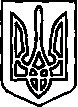 МИРОНІВСЬКА РАЙОННА ДЕРЖАВНА АДМІНІСТРАЦІЯВІДДІЛ ОСВІТИН А  К А З 	  23.12.2013 р._     							№ __308___м. МиронівкаПро вдосконалення роботи з патріотичного виховання дітей дошкільного вікуНа виконання доручення голови Київської обласної державної адміністрації щодо вдосконалення роботи з патріотичного виховання в навчальних закладах області та з метою виховання у дітей патріотизму, шанобливого ставлення до державних символів України, духовності, формуванню національної самосвідомості, високих моральних якостей громадянинаНАКАЗУЮ:Директорам Вікторівського НВО «ЗОШ І-ІІ ст.-дитячий садок», Македонського НВК, Юхнівського НВК, завідуючим ДНЗ:1.1 Створити умови для організації роботи з патріотичного виховання дітей дошкільного віку;1.2 Розробити  план заходів щодо покращення роботи  по вихованню в дітей любові до України, її столиці, рідного міста чи села, державних символів, українських письменників, художників, композиторів;1.3 Ознайомлювати дітей з історичними місцями, пам’ятниками, музеями, вчити вшановувати видатних земляків;1.4 Виховувати почуття гордості за належність до українського народу.2. Організувати виставки фотографій та ілюстрацій, що висвітлюють становлення та розвиток українського державотворення.3.Забезпечити висвітлення заходів з патріотичного виховання  дошкільнят в засобах масової інформації.4.Про проведену роботу інформувати відділ освіти Миронівської РДА щоквартально до 3 числа місяця, наступного за звітним.4. Відповідальність за виконання даного наказу покласти на методиста РМК Васєчко С.В.5.Контроль за виконанням даного наказу  покласти на завідуючу РМК    відділу освіти Тітлову В.І.    Начальник відділу освітиМиронівської РДА                                                     В.А.Нечипоренко